Hypermethylation and Decreased Expression of TMEM240 are Potential Early-Onset Biomarkers for Colorectal Cancer Detection, Poor Prognosis and Early Recurrence PredictionSupplementary figures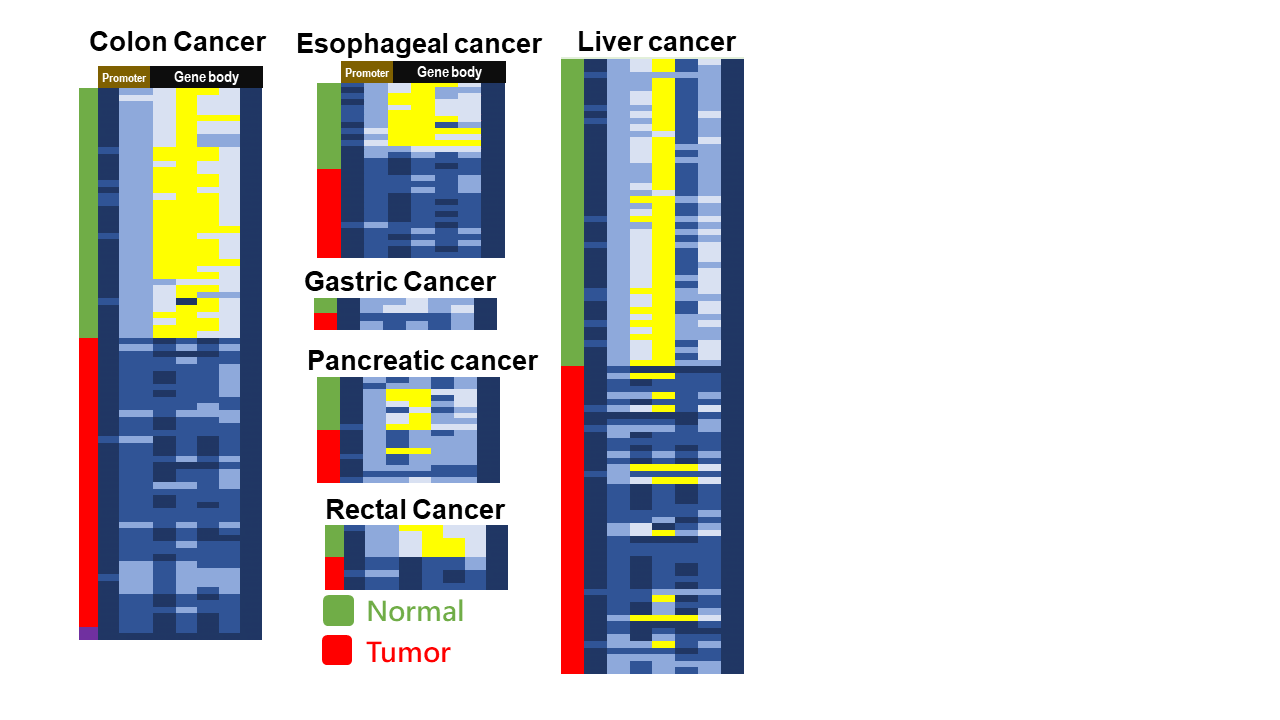 Figure S1. Differentially methylated CpG heatmap of TMEM240 in paired colon cancer, esophageal cancer, gastric cancer, pancreatic cancer, rectal cancer, and liver cancer tissues. Methylation levels (average β values) at differentially methylated loci were identified using an Illumina Methylation 450K array-based assay.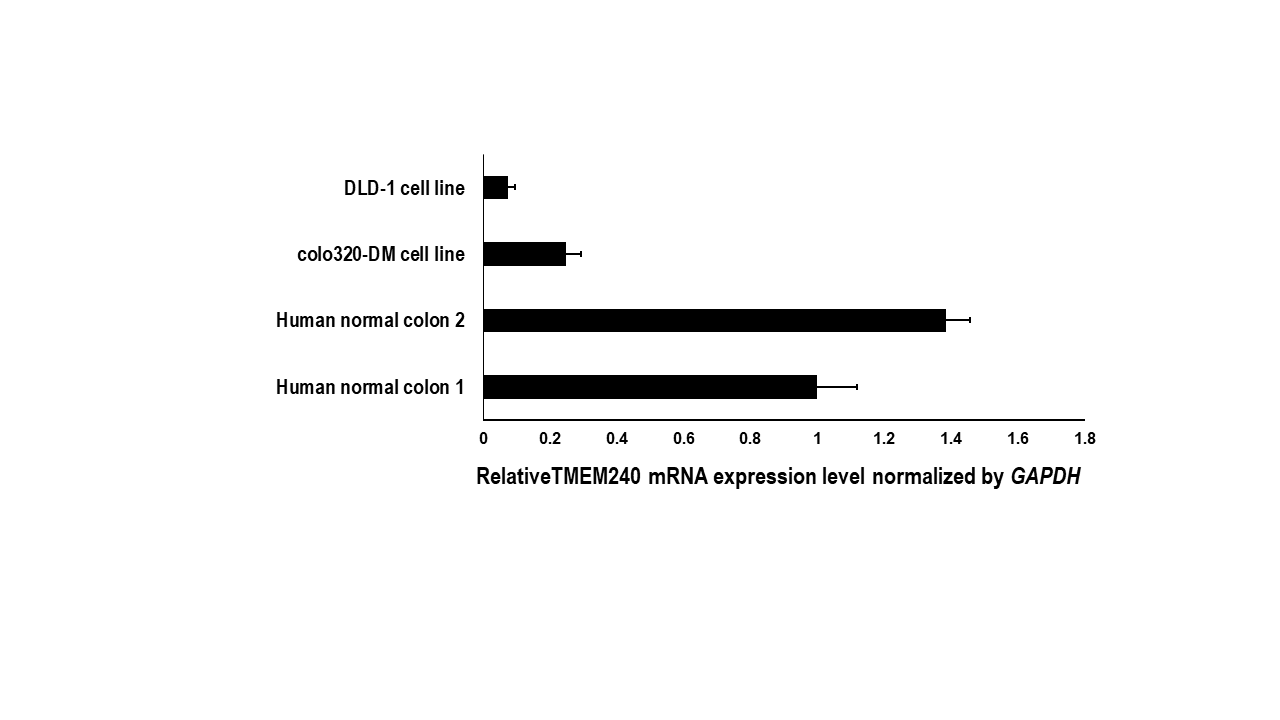 Figure S2. TMEM240 mRNA expression was analyzed in two colon cancer cell lines and two human normal colon tissues.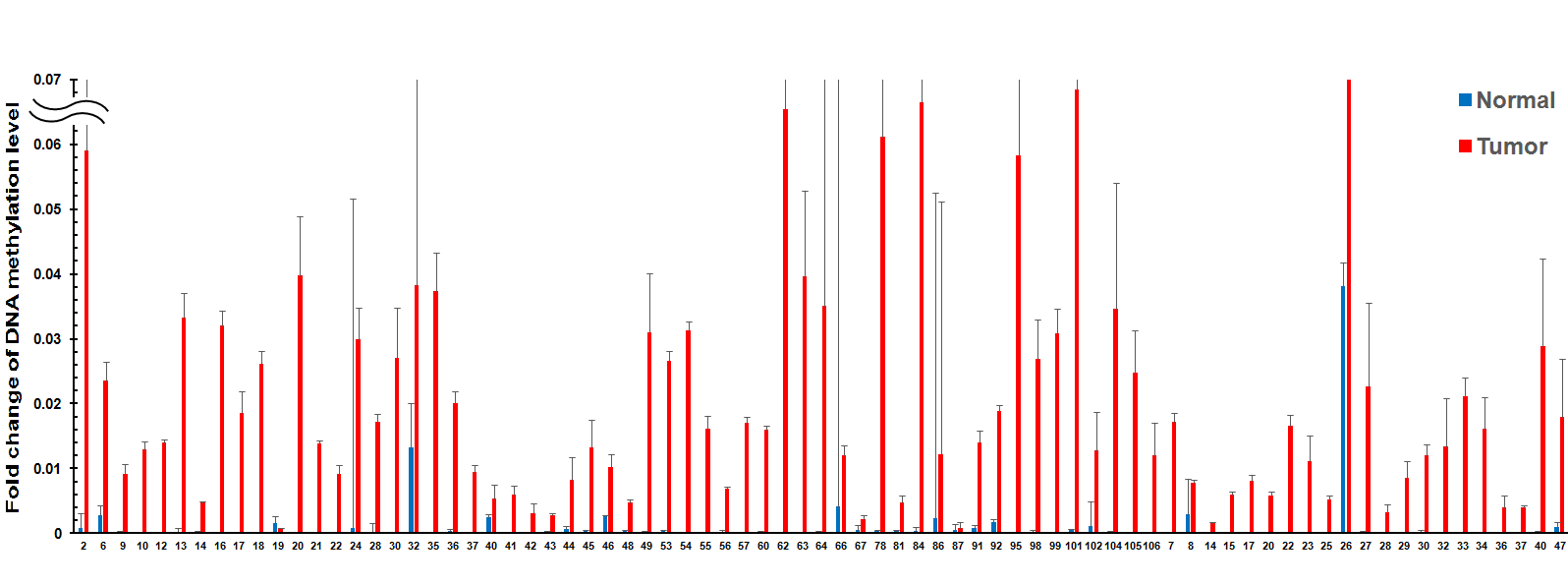 Figure S3. Representative figures of TMEM240 methylation levels determined by QMSP in 78 adjacent normal colon tissues and 78 CRC tumors. Experiments were performed with three technical replicates.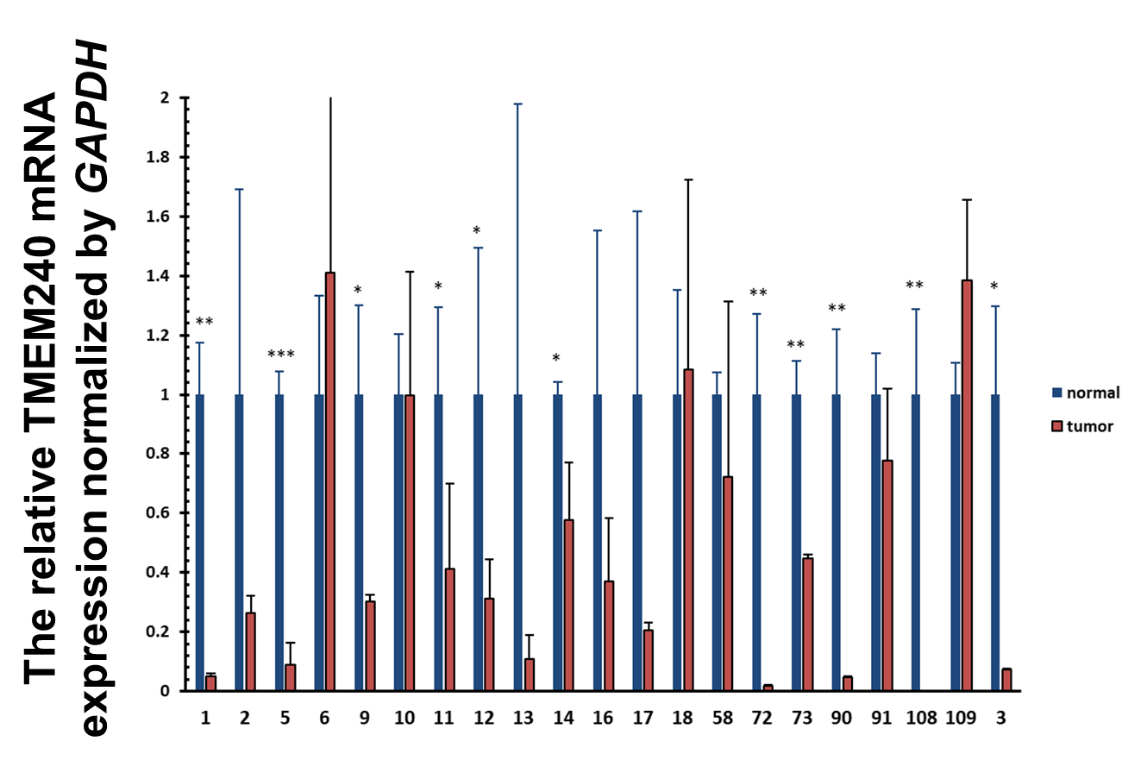 Figure S4. Representative figures of TMEM240 mRNA expression determined by gene specific probe based real-time RT-PCR in 21 adjacent normal colon tissues and 21 CRC tumors. Experiments were performed with three technical replicates. Data are presented as the mean ± SD, * p ≤ 0.05, ** p ≤ 0.01, *** p ≤ 0.001. A t-test was used to calculate group differences in all experiments. Experiments were performed with at least two biological duplicates and three technical replicates.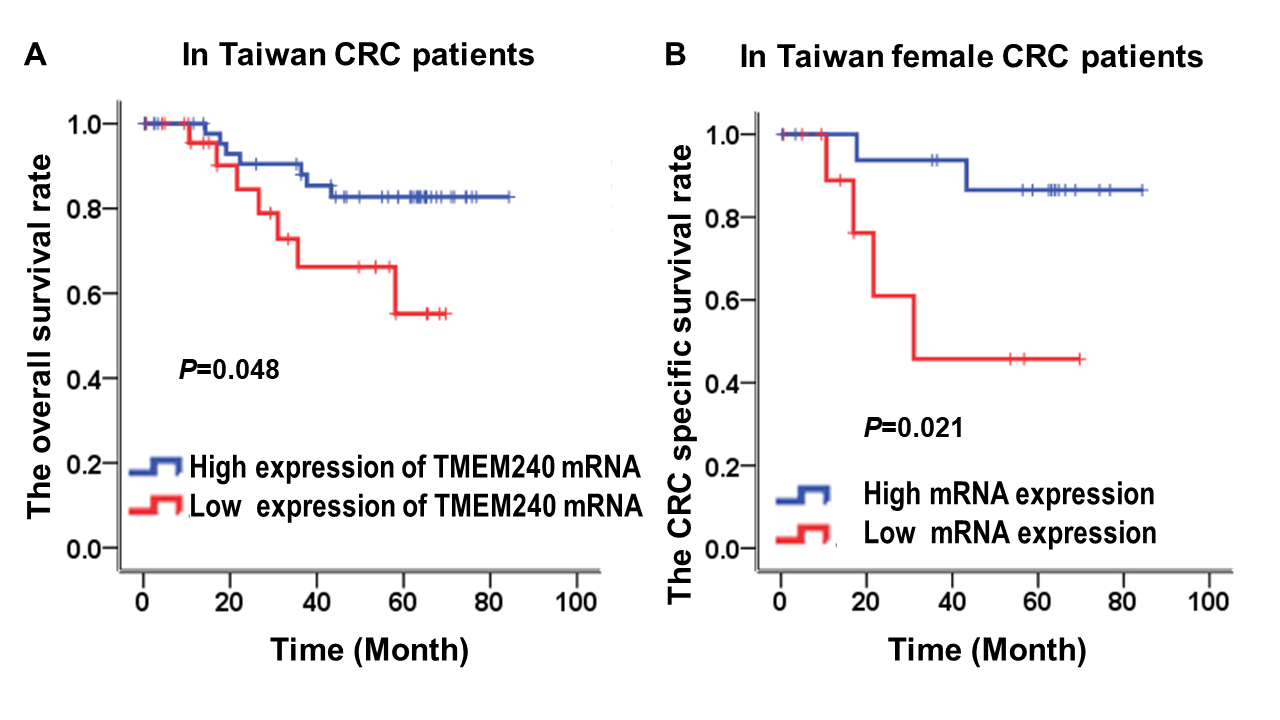 Figure S5. The Kaplan-Meier survival curves for (A) overall survival in Taiwanese colorectal carcinoma (CRC) patients and (B) cancer-specific survival in Taiwanese females are shown. TMEM240 was considered to have low expression when the expression level in CRC tumors was 5-fold lower than that in normal tissues.Table S1. TMEM240 mRNA expression and promoter hypermethylation in relation to the clinical parameters of the TCGA CRC dataset.aTable S2 List of primers sequences and their reaction conditions used in the present studyCharacteristicsCharacteristics   Total nTMEM240 mRNAb  Low n (%)    High n (%)             TMEM240 mRNAb  Low n (%)    High n (%)             TMEM240 mRNAb  Low n (%)    High n (%)             TMEM240 mRNAb  Low n (%)    High n (%)             TMEM240 mRNAb  Low n (%)    High n (%)             Total n  TMEM240 MethylationcLow n (%)  High n ( %)  TMEM240 MethylationcLow n (%)  High n ( %)  TMEM240 MethylationcLow n (%)  High n ( %)  TMEM240 MethylationcLow n (%)  High n ( %)  TMEM240 MethylationcLow n (%)  High n ( %)  TMEM240 MethylationcLow n (%)  High n ( %)  TMEM240 MethylationcLow n (%)  High n ( %)CharacteristicsCharacteristicsOverall                      Overall                      456389(85.3)(85.3)67 (14.7)29348(16.4)245 245 (83.6)(83.6)AgeAge< 65 184150(81.5)          34 34 (81.5)0.09013631(22.8)(22.8)105 105 (77.2)0.008(77.2)0.008> 65 261228(87.4)33 33 (12.6)14616(11.0)(11.0)130 130 (89.0)(89.0)RaceRaceAsian 1111(100.0)0 0 (0.0)0.265112(18.2)(18.2)99(81.8)0.970(81.8)0.970Black or African American 5246(88.5)6 6 (11.5)518(15.7)(15.7)4343(84.3)(84.3)White 211177(83.9)34 34 (16.1)20134(16.9)(16.9)167167(83.1)(83.1)SexSexMale 211176(83.4)35 35 (16.6)0.39113025(19.2)(19.2)105105(80.8)0.285(80.8)0.285Female234202(86.3)32 32 (13.7)15222(14.5)(14.5)130130(85.5)(85.5)Tumor TypeTumor TypeAdenocarcinoma383330(86.2)53 53 (13.8)0.11324538(15.5)(15.5)207207(84.5)0.180(84.5)0.180Mucinous 6047(78.3)13 13 (21.7)379(24.3)(24.3)2828(75.5)(75.5)Tumor StageTumor StageI 7567(89.3)8 8 (10.7)0.323432(4.7)(4.7)4141(95.3)0.127(95.3)0.127II 176153(86.9)23 23 (13.1)11222(19.6)(19.6)9090(80.4)(80.4)III 12299(81.1)23 23 (18.9)7914(17.7)(17.7)6565(82.3)(82.3)IV 6150(82.0)11 11 (18.0)388(21.1)(21.1)3030(78.9)(78.9)Tumor SizeTumor SizeT0-T1 1211(91.7)1 1 (8.3)0.50980(11.8)(11.8)88(100.0)0.199(100.0)0.199T2-T4 433367(84.8)66 66 (15.2)27447(17.2)(17.2)227227(82.8)(82.8)Regional lymph nodes metastasisRegional lymph nodes metastasisRegional lymph nodes metastasisRegional lymph nodes metastasisN=0 266234(88.0)32 32 (12.0)0.02816626(15.7)(15.7) 140 140(84.3)0.566(84.3)0.566N>1 178143(80.3)35 35 (19.7)11521(18.3)(18.3)9494(81.7)(81.7)Distant metastasisDistant metastasisDistant metastasisDistant metastasisM=0 324277(85.5)47 47 (14.5)0.35918630(16.1)(16.1) 156 156(83.9)0.553(83.9)0.553M>1 6351(81.0)12 12 (19.0)408(20.0)(20.0)3232(88.0)(88.0)MSIMSINo 8068(85.0)12 12 (15.0)0.1687615(19.7)(19.7) 61 61(80.3)0.105(80.3)0.105 Yes1111(100.0)00(00.0)110(0.0)(0.0)1111(100.0)(100.0)Kras mutationKras mutationNo 361304(84.2)57 57 (15.8)0.35520028(14.0)(14.0) 172 172(86.0)0.038(86.0)0.038 Yes4742(89.4)55(10.6)4512(26.7)(26.7)3333(73.3)(73.3)These results were analyzed by Pearson's X2 test. Significant p values are indicated by superscripts. For some categories, the number of samples (n) was lower than the overall number analyzed because clinical data were unavailable for these samples.When the TMEM240 expression level determined by RNA sequencing analysis of CRC tumors from the TCGA dataset was less than the median TMEM240 expression level in adjacent normal colon tissues, a sample was considered to have low expression.When the TMEM240 methylation level (ΔAvg_β), as determined with the Illumina Infinium HumanMethylation450 BeadChip array, in CRC tumors from the TCGA dataset was higher than 0.25, a sample was considered to have hypermethylation.These results were analyzed by Pearson's X2 test. Significant p values are indicated by superscripts. For some categories, the number of samples (n) was lower than the overall number analyzed because clinical data were unavailable for these samples.When the TMEM240 expression level determined by RNA sequencing analysis of CRC tumors from the TCGA dataset was less than the median TMEM240 expression level in adjacent normal colon tissues, a sample was considered to have low expression.When the TMEM240 methylation level (ΔAvg_β), as determined with the Illumina Infinium HumanMethylation450 BeadChip array, in CRC tumors from the TCGA dataset was higher than 0.25, a sample was considered to have hypermethylation.These results were analyzed by Pearson's X2 test. Significant p values are indicated by superscripts. For some categories, the number of samples (n) was lower than the overall number analyzed because clinical data were unavailable for these samples.When the TMEM240 expression level determined by RNA sequencing analysis of CRC tumors from the TCGA dataset was less than the median TMEM240 expression level in adjacent normal colon tissues, a sample was considered to have low expression.When the TMEM240 methylation level (ΔAvg_β), as determined with the Illumina Infinium HumanMethylation450 BeadChip array, in CRC tumors from the TCGA dataset was higher than 0.25, a sample was considered to have hypermethylation.These results were analyzed by Pearson's X2 test. Significant p values are indicated by superscripts. For some categories, the number of samples (n) was lower than the overall number analyzed because clinical data were unavailable for these samples.When the TMEM240 expression level determined by RNA sequencing analysis of CRC tumors from the TCGA dataset was less than the median TMEM240 expression level in adjacent normal colon tissues, a sample was considered to have low expression.When the TMEM240 methylation level (ΔAvg_β), as determined with the Illumina Infinium HumanMethylation450 BeadChip array, in CRC tumors from the TCGA dataset was higher than 0.25, a sample was considered to have hypermethylation.These results were analyzed by Pearson's X2 test. Significant p values are indicated by superscripts. For some categories, the number of samples (n) was lower than the overall number analyzed because clinical data were unavailable for these samples.When the TMEM240 expression level determined by RNA sequencing analysis of CRC tumors from the TCGA dataset was less than the median TMEM240 expression level in adjacent normal colon tissues, a sample was considered to have low expression.When the TMEM240 methylation level (ΔAvg_β), as determined with the Illumina Infinium HumanMethylation450 BeadChip array, in CRC tumors from the TCGA dataset was higher than 0.25, a sample was considered to have hypermethylation.These results were analyzed by Pearson's X2 test. Significant p values are indicated by superscripts. For some categories, the number of samples (n) was lower than the overall number analyzed because clinical data were unavailable for these samples.When the TMEM240 expression level determined by RNA sequencing analysis of CRC tumors from the TCGA dataset was less than the median TMEM240 expression level in adjacent normal colon tissues, a sample was considered to have low expression.When the TMEM240 methylation level (ΔAvg_β), as determined with the Illumina Infinium HumanMethylation450 BeadChip array, in CRC tumors from the TCGA dataset was higher than 0.25, a sample was considered to have hypermethylation.These results were analyzed by Pearson's X2 test. Significant p values are indicated by superscripts. For some categories, the number of samples (n) was lower than the overall number analyzed because clinical data were unavailable for these samples.When the TMEM240 expression level determined by RNA sequencing analysis of CRC tumors from the TCGA dataset was less than the median TMEM240 expression level in adjacent normal colon tissues, a sample was considered to have low expression.When the TMEM240 methylation level (ΔAvg_β), as determined with the Illumina Infinium HumanMethylation450 BeadChip array, in CRC tumors from the TCGA dataset was higher than 0.25, a sample was considered to have hypermethylation.These results were analyzed by Pearson's X2 test. Significant p values are indicated by superscripts. For some categories, the number of samples (n) was lower than the overall number analyzed because clinical data were unavailable for these samples.When the TMEM240 expression level determined by RNA sequencing analysis of CRC tumors from the TCGA dataset was less than the median TMEM240 expression level in adjacent normal colon tissues, a sample was considered to have low expression.When the TMEM240 methylation level (ΔAvg_β), as determined with the Illumina Infinium HumanMethylation450 BeadChip array, in CRC tumors from the TCGA dataset was higher than 0.25, a sample was considered to have hypermethylation.These results were analyzed by Pearson's X2 test. Significant p values are indicated by superscripts. For some categories, the number of samples (n) was lower than the overall number analyzed because clinical data were unavailable for these samples.When the TMEM240 expression level determined by RNA sequencing analysis of CRC tumors from the TCGA dataset was less than the median TMEM240 expression level in adjacent normal colon tissues, a sample was considered to have low expression.When the TMEM240 methylation level (ΔAvg_β), as determined with the Illumina Infinium HumanMethylation450 BeadChip array, in CRC tumors from the TCGA dataset was higher than 0.25, a sample was considered to have hypermethylation.These results were analyzed by Pearson's X2 test. Significant p values are indicated by superscripts. For some categories, the number of samples (n) was lower than the overall number analyzed because clinical data were unavailable for these samples.When the TMEM240 expression level determined by RNA sequencing analysis of CRC tumors from the TCGA dataset was less than the median TMEM240 expression level in adjacent normal colon tissues, a sample was considered to have low expression.When the TMEM240 methylation level (ΔAvg_β), as determined with the Illumina Infinium HumanMethylation450 BeadChip array, in CRC tumors from the TCGA dataset was higher than 0.25, a sample was considered to have hypermethylation.These results were analyzed by Pearson's X2 test. Significant p values are indicated by superscripts. For some categories, the number of samples (n) was lower than the overall number analyzed because clinical data were unavailable for these samples.When the TMEM240 expression level determined by RNA sequencing analysis of CRC tumors from the TCGA dataset was less than the median TMEM240 expression level in adjacent normal colon tissues, a sample was considered to have low expression.When the TMEM240 methylation level (ΔAvg_β), as determined with the Illumina Infinium HumanMethylation450 BeadChip array, in CRC tumors from the TCGA dataset was higher than 0.25, a sample was considered to have hypermethylation.These results were analyzed by Pearson's X2 test. Significant p values are indicated by superscripts. For some categories, the number of samples (n) was lower than the overall number analyzed because clinical data were unavailable for these samples.When the TMEM240 expression level determined by RNA sequencing analysis of CRC tumors from the TCGA dataset was less than the median TMEM240 expression level in adjacent normal colon tissues, a sample was considered to have low expression.When the TMEM240 methylation level (ΔAvg_β), as determined with the Illumina Infinium HumanMethylation450 BeadChip array, in CRC tumors from the TCGA dataset was higher than 0.25, a sample was considered to have hypermethylation.These results were analyzed by Pearson's X2 test. Significant p values are indicated by superscripts. For some categories, the number of samples (n) was lower than the overall number analyzed because clinical data were unavailable for these samples.When the TMEM240 expression level determined by RNA sequencing analysis of CRC tumors from the TCGA dataset was less than the median TMEM240 expression level in adjacent normal colon tissues, a sample was considered to have low expression.When the TMEM240 methylation level (ΔAvg_β), as determined with the Illumina Infinium HumanMethylation450 BeadChip array, in CRC tumors from the TCGA dataset was higher than 0.25, a sample was considered to have hypermethylation.These results were analyzed by Pearson's X2 test. Significant p values are indicated by superscripts. For some categories, the number of samples (n) was lower than the overall number analyzed because clinical data were unavailable for these samples.When the TMEM240 expression level determined by RNA sequencing analysis of CRC tumors from the TCGA dataset was less than the median TMEM240 expression level in adjacent normal colon tissues, a sample was considered to have low expression.When the TMEM240 methylation level (ΔAvg_β), as determined with the Illumina Infinium HumanMethylation450 BeadChip array, in CRC tumors from the TCGA dataset was higher than 0.25, a sample was considered to have hypermethylation.These results were analyzed by Pearson's X2 test. Significant p values are indicated by superscripts. For some categories, the number of samples (n) was lower than the overall number analyzed because clinical data were unavailable for these samples.When the TMEM240 expression level determined by RNA sequencing analysis of CRC tumors from the TCGA dataset was less than the median TMEM240 expression level in adjacent normal colon tissues, a sample was considered to have low expression.When the TMEM240 methylation level (ΔAvg_β), as determined with the Illumina Infinium HumanMethylation450 BeadChip array, in CRC tumors from the TCGA dataset was higher than 0.25, a sample was considered to have hypermethylation.These results were analyzed by Pearson's X2 test. Significant p values are indicated by superscripts. For some categories, the number of samples (n) was lower than the overall number analyzed because clinical data were unavailable for these samples.When the TMEM240 expression level determined by RNA sequencing analysis of CRC tumors from the TCGA dataset was less than the median TMEM240 expression level in adjacent normal colon tissues, a sample was considered to have low expression.When the TMEM240 methylation level (ΔAvg_β), as determined with the Illumina Infinium HumanMethylation450 BeadChip array, in CRC tumors from the TCGA dataset was higher than 0.25, a sample was considered to have hypermethylation.Geneprimer5’→3’sequencesApplicationSize(bp)Tm ()GAPDHForwardReverseProbeAGCCACATCGCTCAGACACGCCCAATACGACCAAATCCRoche Universal Probe # 60RT-PCRReal-time6660TMEM240ForwardReverseProbeATCGCGTGCTTGATGGACGGATCACGTAGTGGATATGGTGRoche Universal Probe # 88RT-PCRReal-time12560BACTINForwardReverseTGGTGATGGAGGAGGTTTAGTAAGTAACCAATAAAACCTACTCCTCCCTTAAMSP-M13260TMEM240ForwardReverseProbeTTTTTCGTTTATTATTACGATCGACCAAAAAAACGCTAACCTCTACGTTTAGAATTATGAAGATTATGGTGTTCMSP-M17760